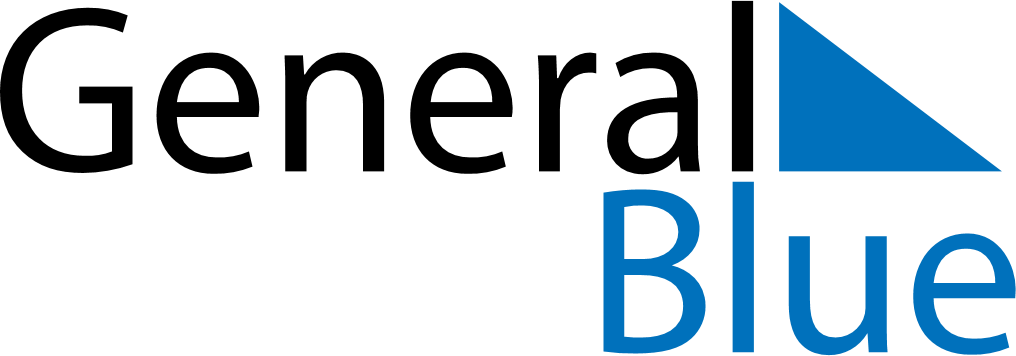 March 2022March 2022March 2022March 2022March 2022March 2022AlbaniaAlbaniaAlbaniaAlbaniaAlbaniaAlbaniaSundayMondayTuesdayWednesdayThursdayFridaySaturday12345League of Lezhë day6789101112Teacher’s DayMother’s Day13141516171819Summer Day20212223242526Sultan Nevruz’s Day2728293031NOTES